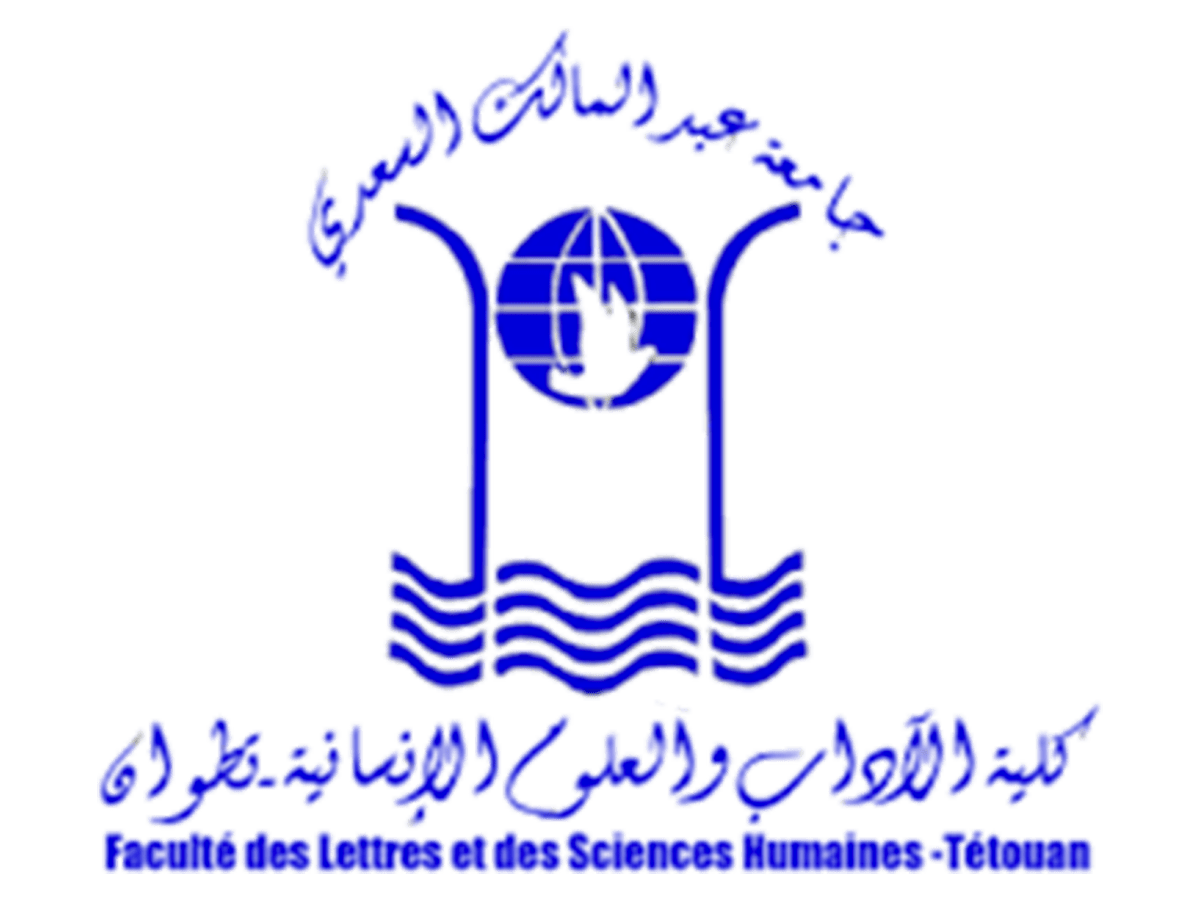 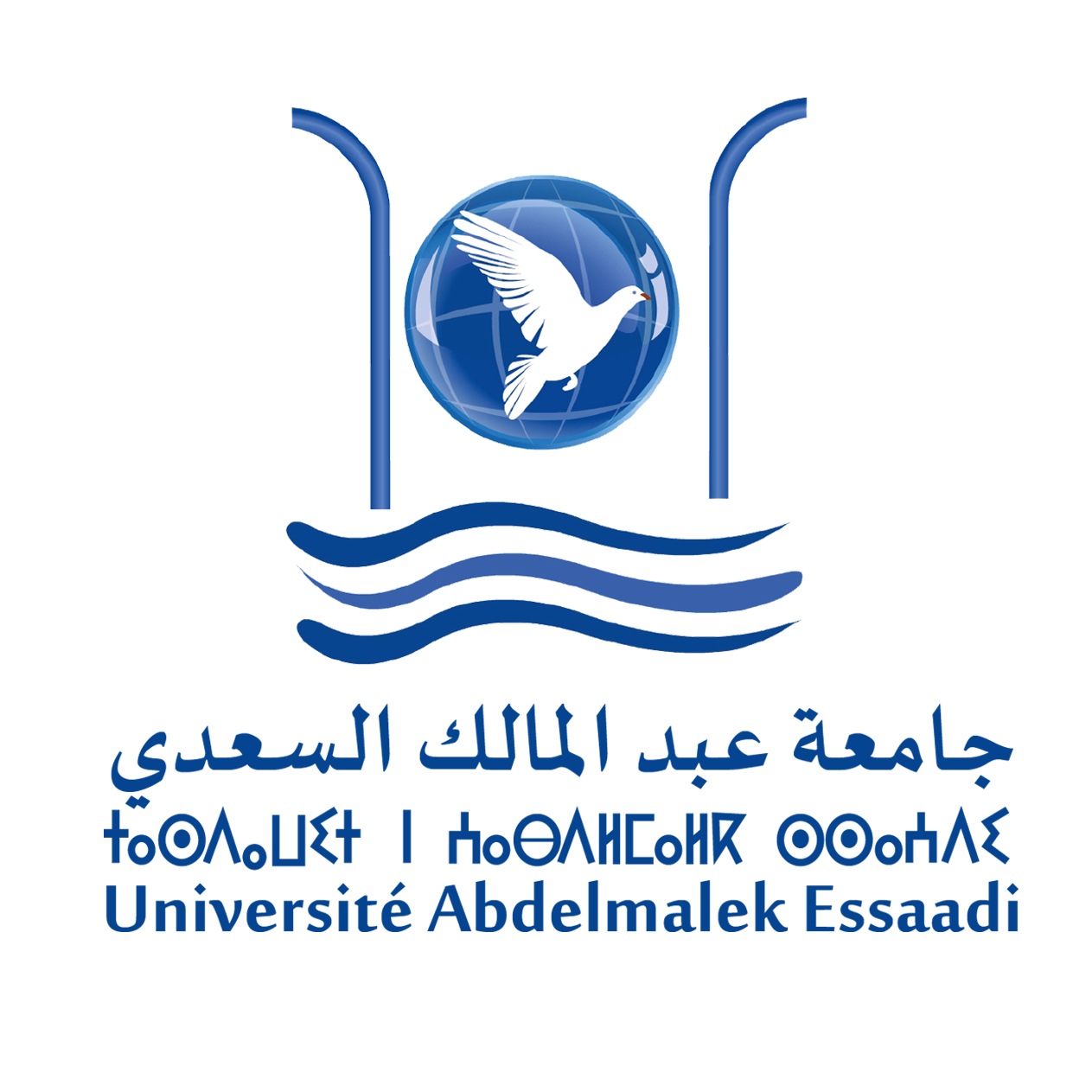 التاريخ والتراث: مسار التاريخ المعاصراستعمال الزمن للدورة الربيعية 2023- 2024الفصل الأولتاريخ التحديث: 08/11/2023التاريخ والتراث: مسار التراث والأركيلوجيااستعمال الزمن للدورة الربيعية 2023- 2024الفصل الأولتاريخ التحديث: 08/11/202312:30 – 14:3010:30 – 12:308:30 – 10:30 المدخل لدراسة تاريخ العصر القديمد. شدادمدرج داودالمدخل لدراسة تاريخ الشرق الأقصىد. الحسروفي مدرج داود الإثنينالمدخل لدراسة علم الاجتماعد. انفيفخمدرج داودمدخل لدراسة جغرافية المغربد. الرواصمدرج داودالمدخل لدراسة تاريخ المغرب لوسيط د. الشاوشمدرج داودالثلاثاءالمهارات الحياتية والذاتيةدة. جبرانق. 9اللغاتد. زميمومدرج داودالأربعاء12:30 – 14:3010:30 – 12:308:30 – 10:30 المدخل لدراسة تاريخ العصر القديمد. شدادمدرج داودالمدخل لدراسة تاريخ الشرق الأقصىد. الحسروفي  مدرج داودالإثنينالمدخل لدراسة علم الاجتماعد. انفيفخمدرج داودمدخل لدراسة جغرافية المغربد. الرواصمدرج داودالمدخل لدراسة تاريخ المغرب الوسيط د. الشاوشمدرج داودالثلاثاءالمهارات الحياتية والذاتيةدة. جبرانق. 9اللغاتد. زميمومدرج داودالأربعاء